Банковские реквизиты БФ “Важные люди” 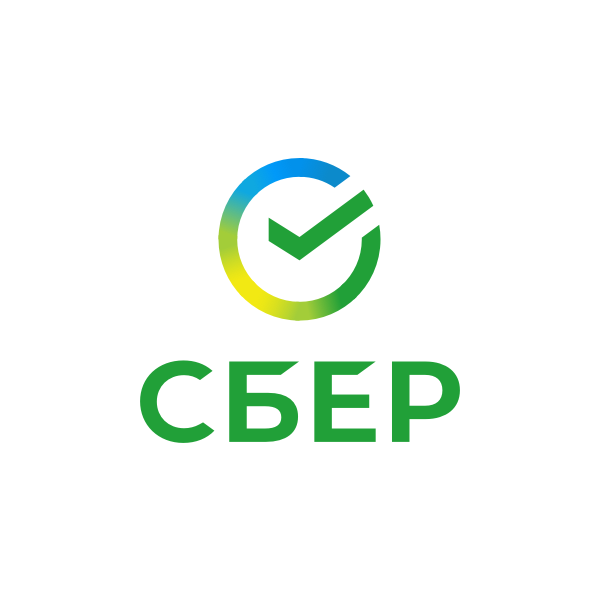 Банковские реквизиты БФ “Важные люди” 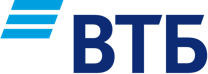 Банковские реквизиты БФ “Важные люди”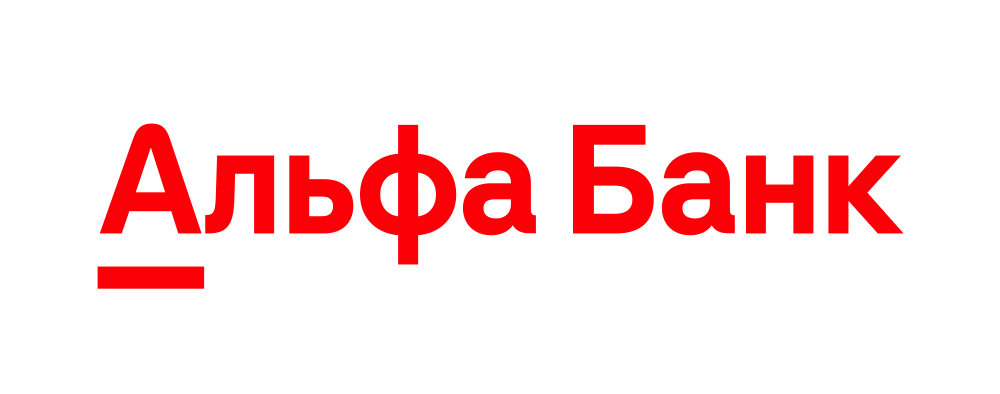 Наименование банкаПАО Сбербанк БИК044525225Расчетный счет40701810540000000720Корреспондентский счет30101810400000000225 Наименование получателяБЛАГОТВОРИТЕЛЬНЫЙ ФОНД "ВАЖНЫЕ ЛЮДИ" ИНН получателя5044120150КПП получателя504401001Назначение платежаПожертвование по договору присоединения №10/09-1 Наименование банкаФилиал "ЦЕНТРАЛЬНЫЙ" Банка ВТБ ПАО Г.МОСКВАБИК044525411Расчетный счет40701810439100000002Корреспондентский счет30101810145250000411Наименование получателяБЛАГОТВОРИТЕЛЬНЫЙ ФОНД "ВАЖНЫЕ ЛЮДИ" ИНН получателя5044120150КПП получателя504401001Назначение платежаБлаготворительное пожертвование Наименование банкаАО "АЛЬФА-БАНК"БИК044525593Расчетный счет40703810102470000037Корреспондентский счет30101810200000000593 Наименование получателяБЛАГОТВОРИТЕЛЬНЫЙ ФОНД "ВАЖНЫЕ ЛЮДИ" ИНН получателя5044120150КПП получателя504401001Назначение платежаПожертвование по договору присоединения №10/09-1 